ESSEX COUNTY FOOTBALL ASSOCIATION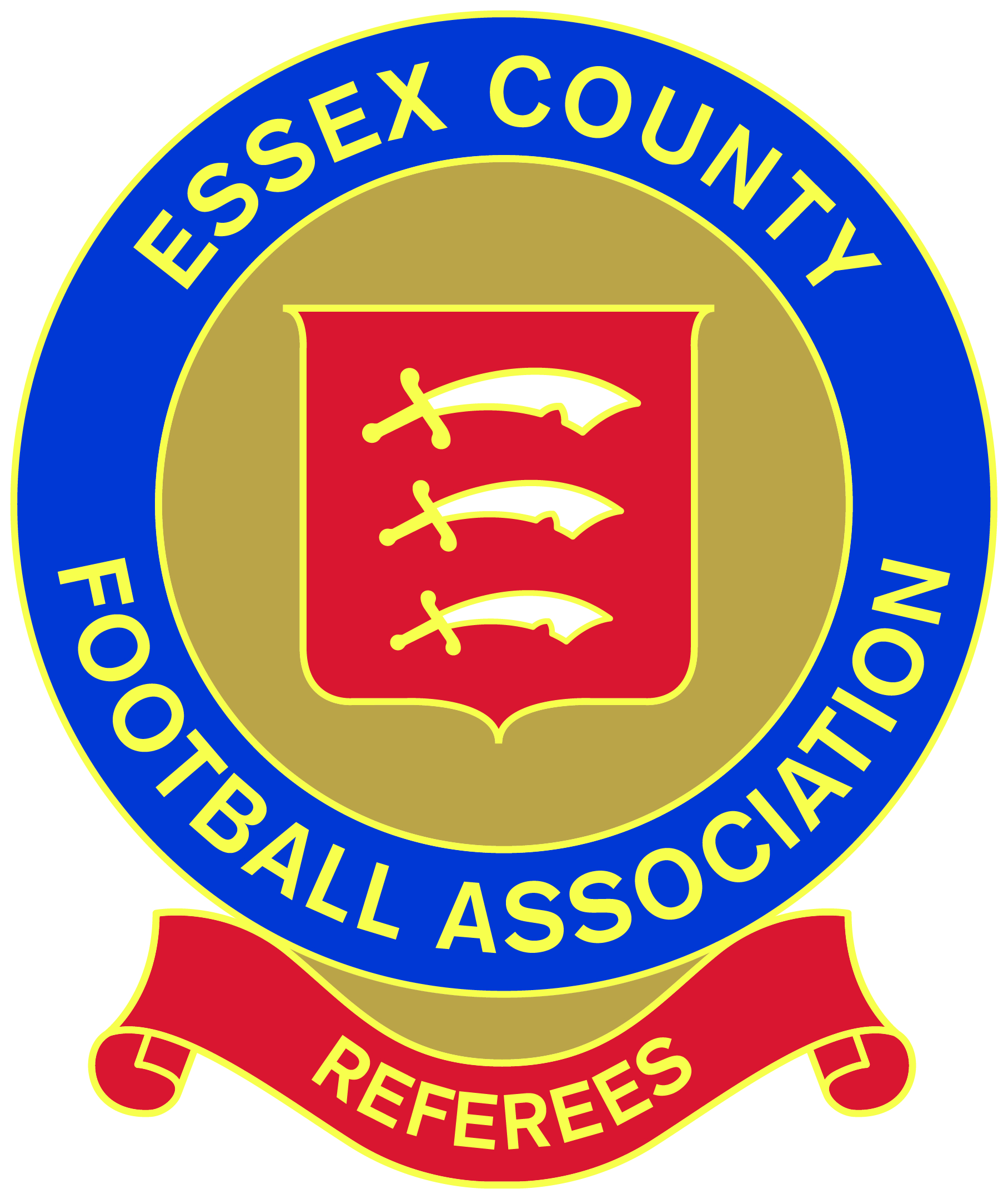 REFEREE MENTORING APPLICATION FORMI would like to receive information for the following:(Please tick which option applies)□ I would like to be a Mentor□ I would like a Mentor appointed to help mePlease fully complete this Form and return it to: Lukas Wood, Referee Development OfficerEssex County F.A., The County Office, Springfield Lyons Approach, Chelmsford,CM2 5LB. Any queries can be addressed by telephone on (01245) 393076 or by Email Lukas.Wood@EssexFA.com NameAddressPostcodeTelephone Number/sE-Mail AddressLevelYears’ Experience